EMPLOYER FEEDBACK REPORT 2022-23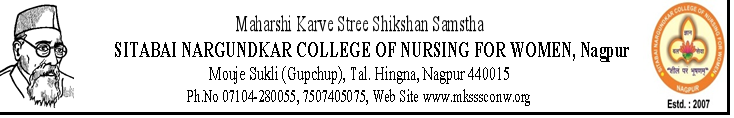 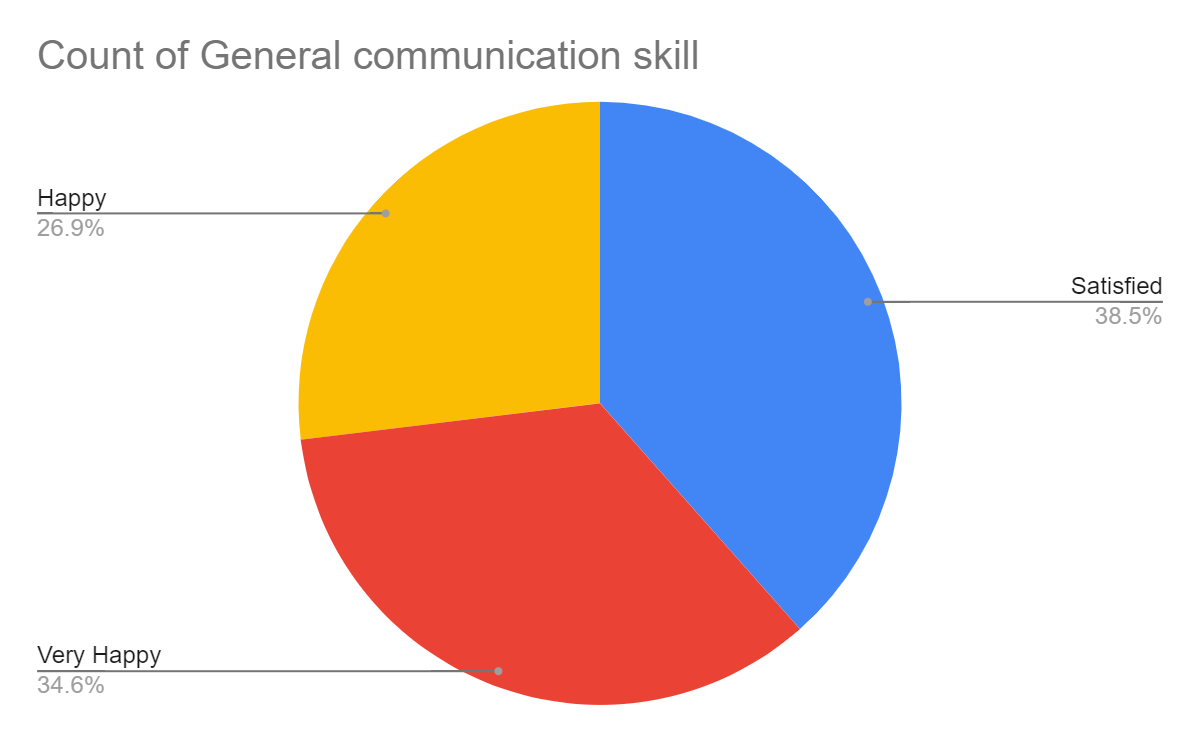 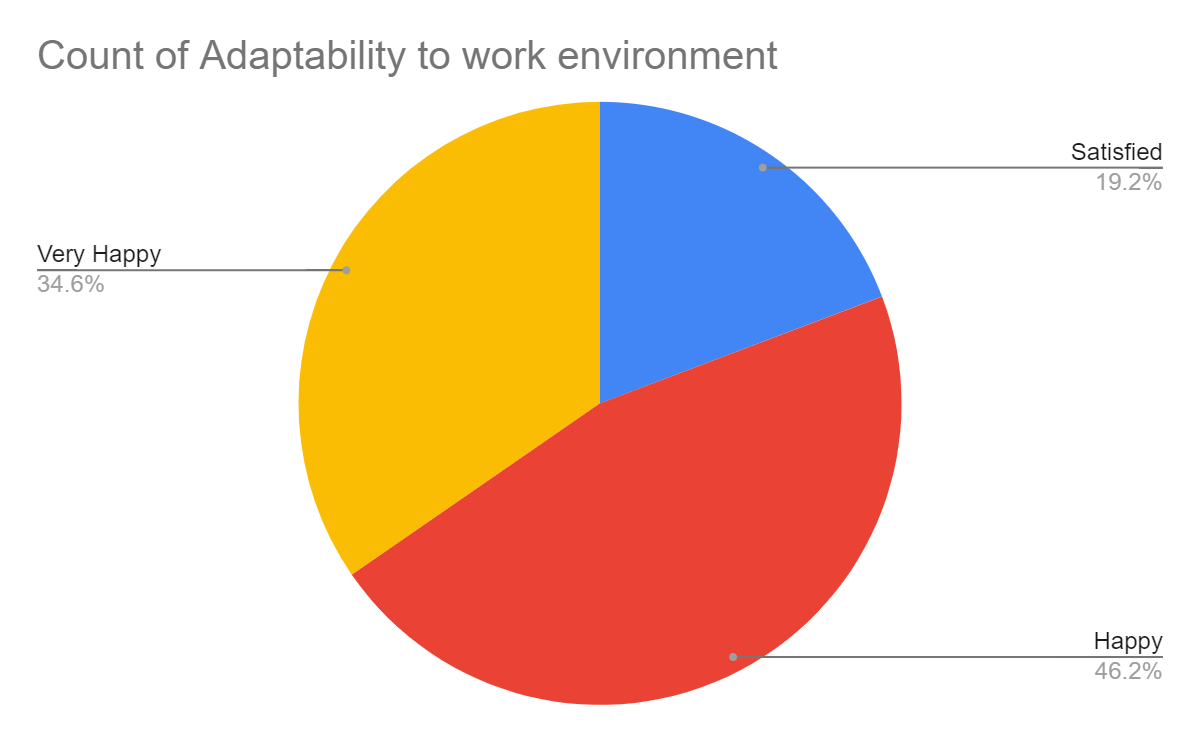 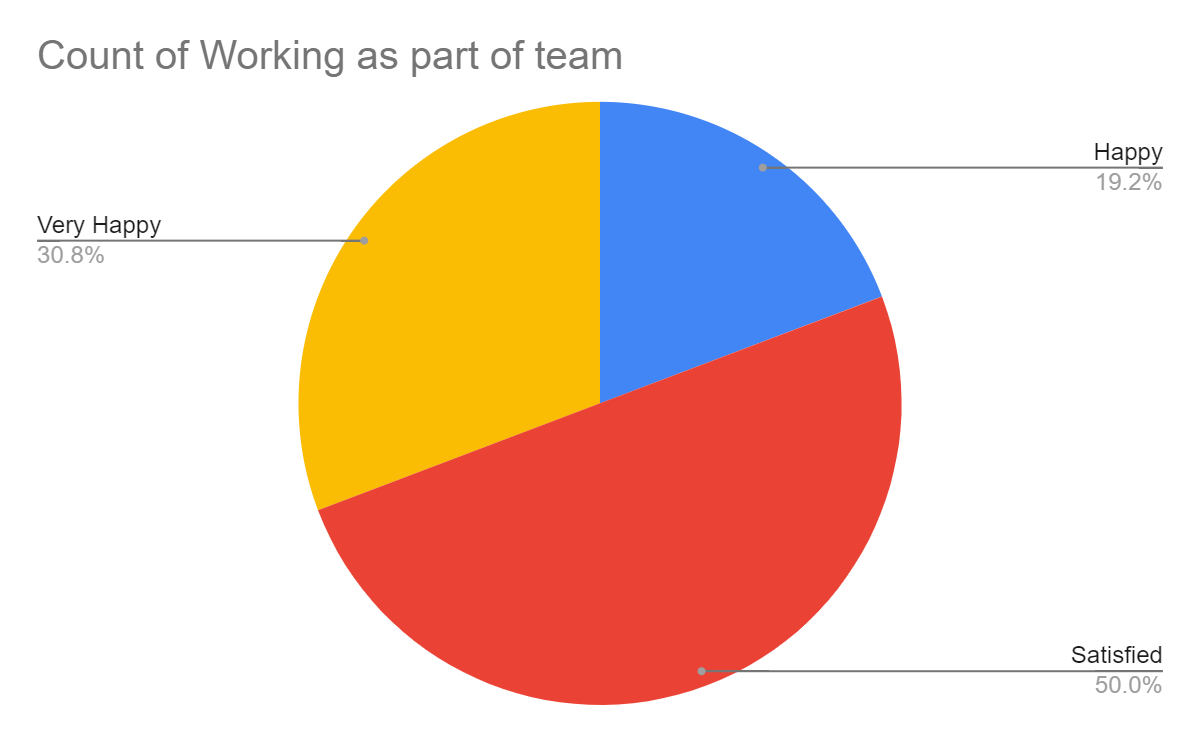 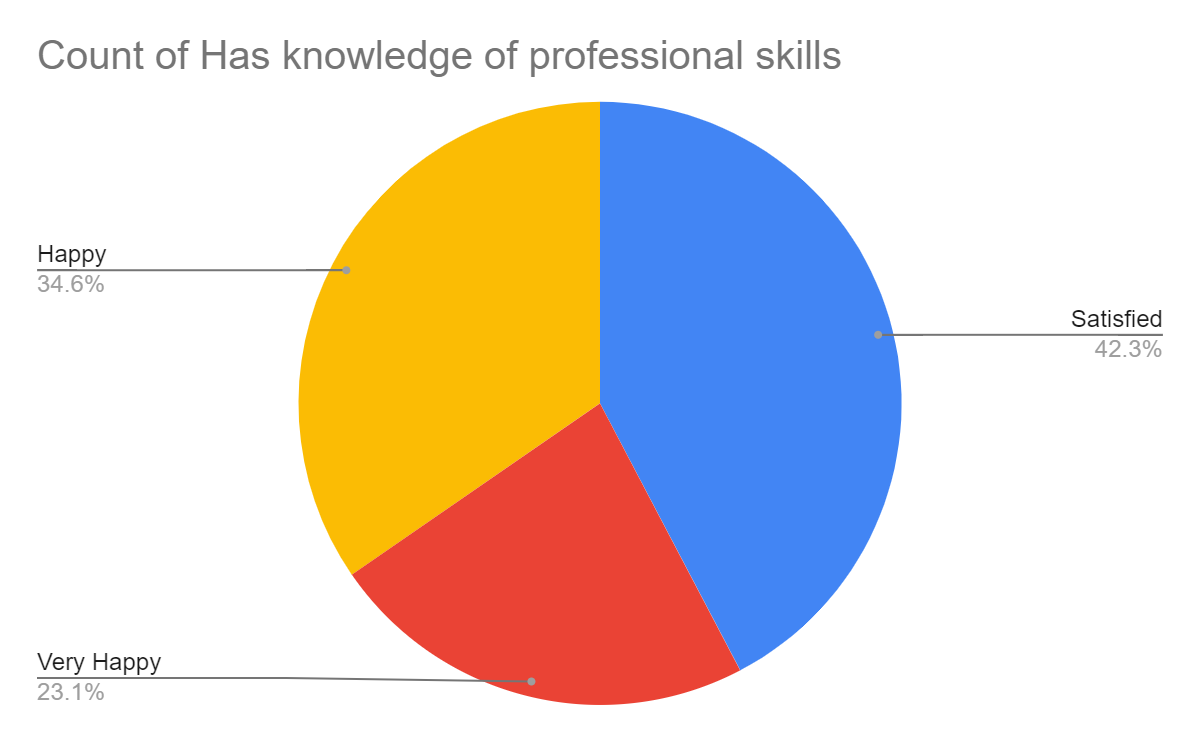 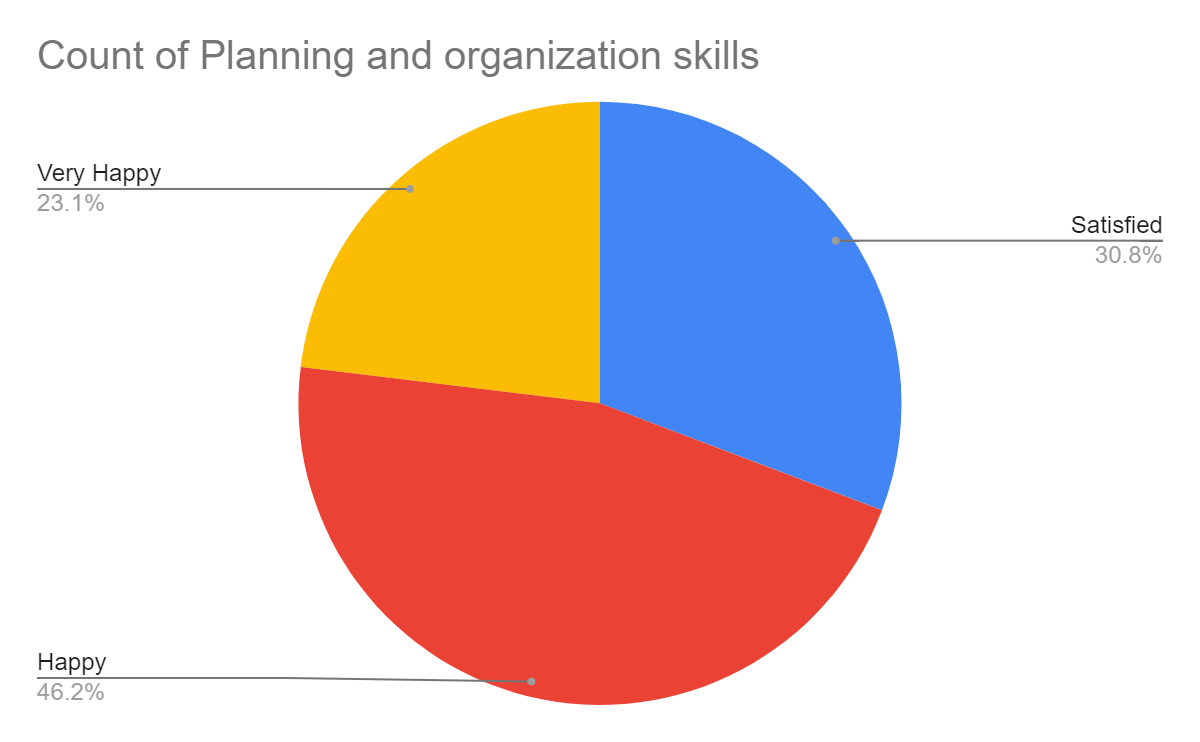 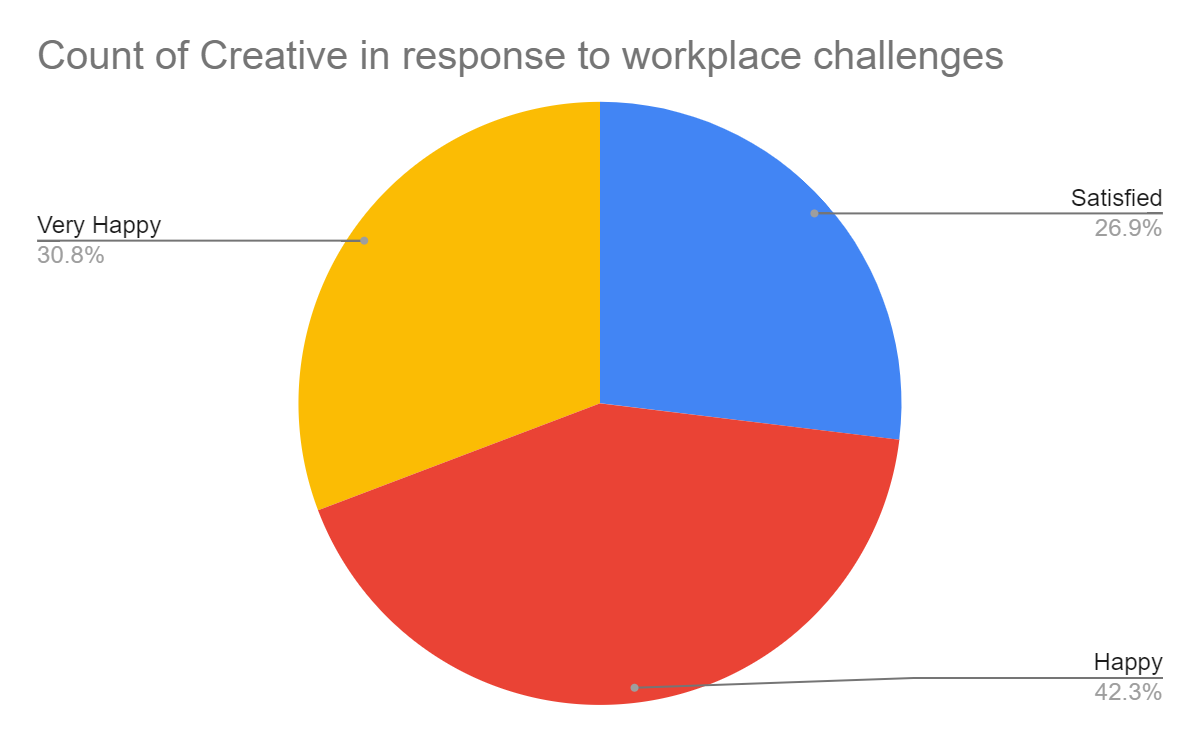 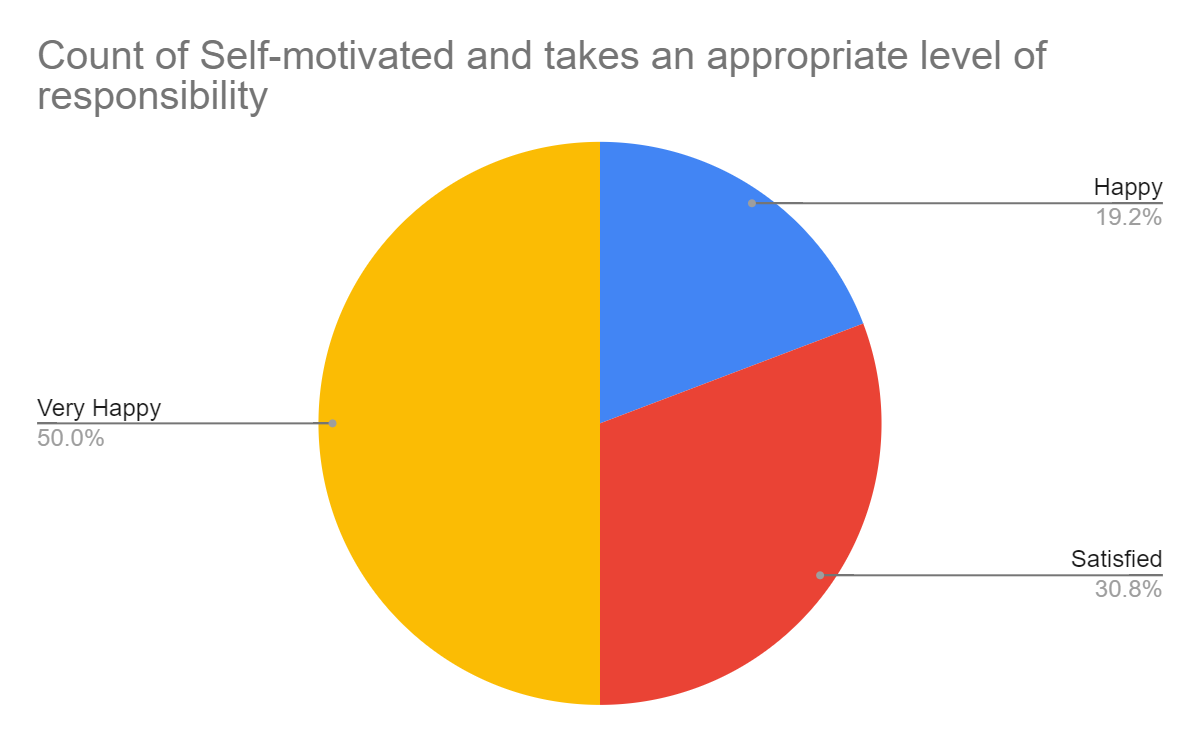 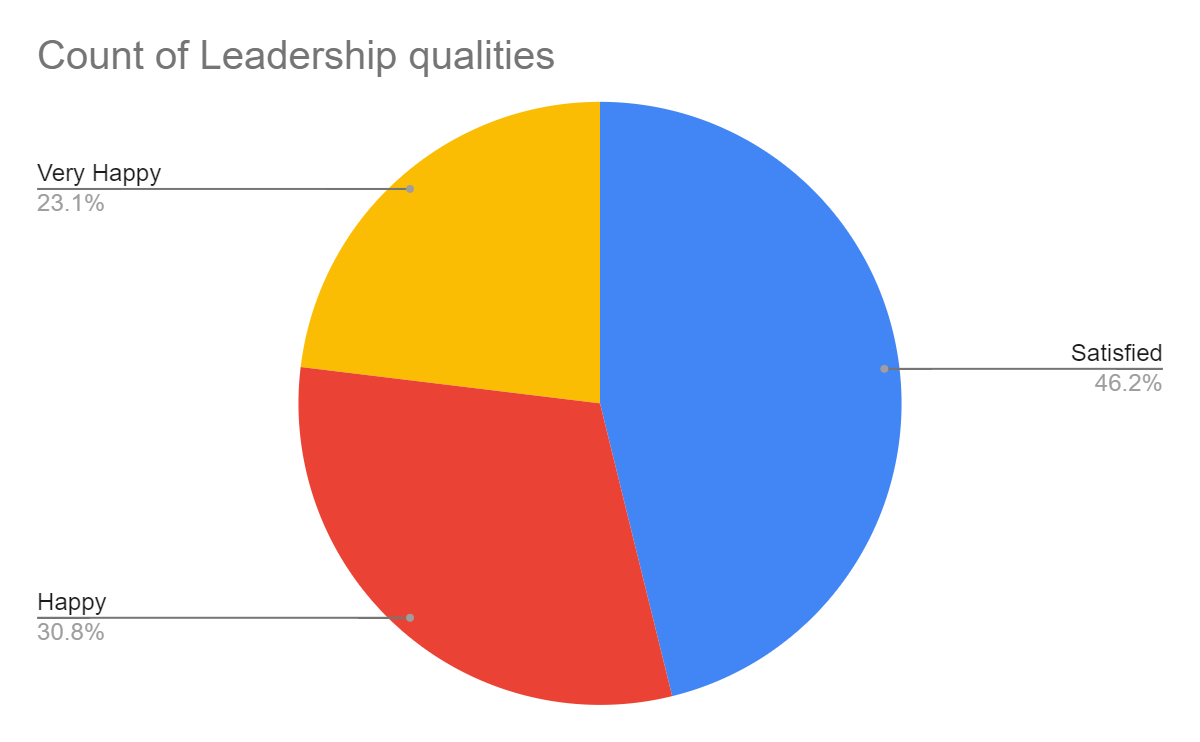 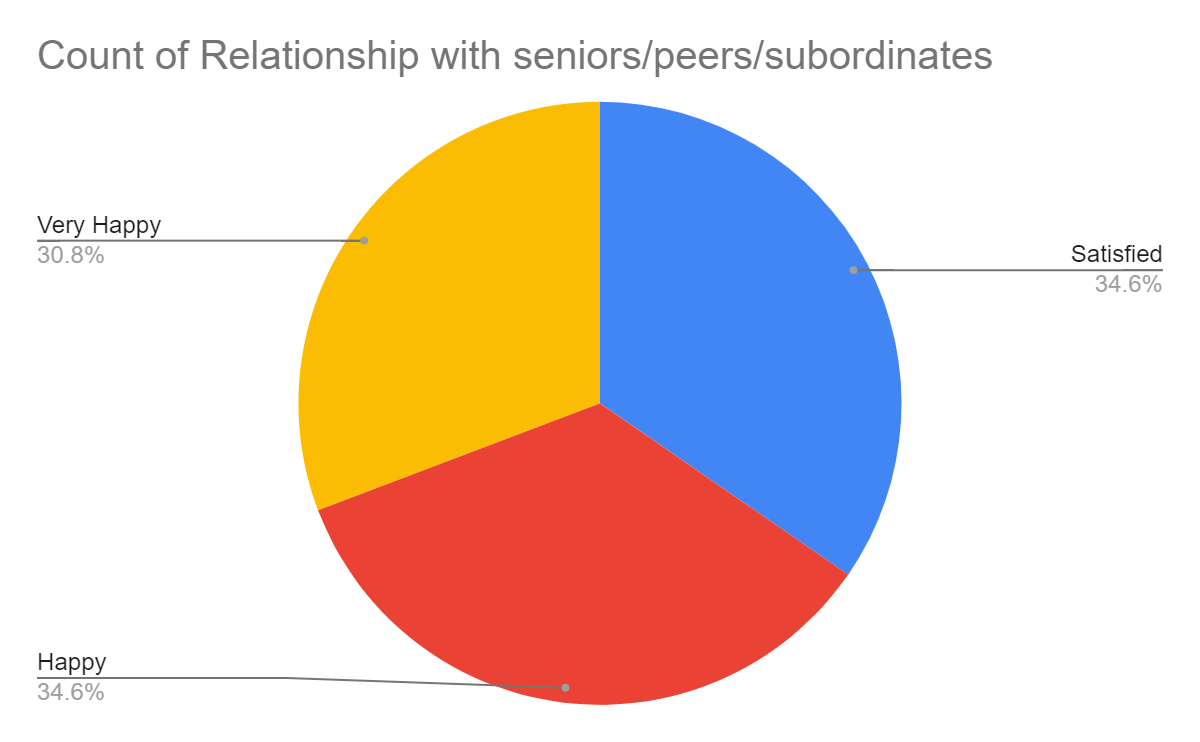 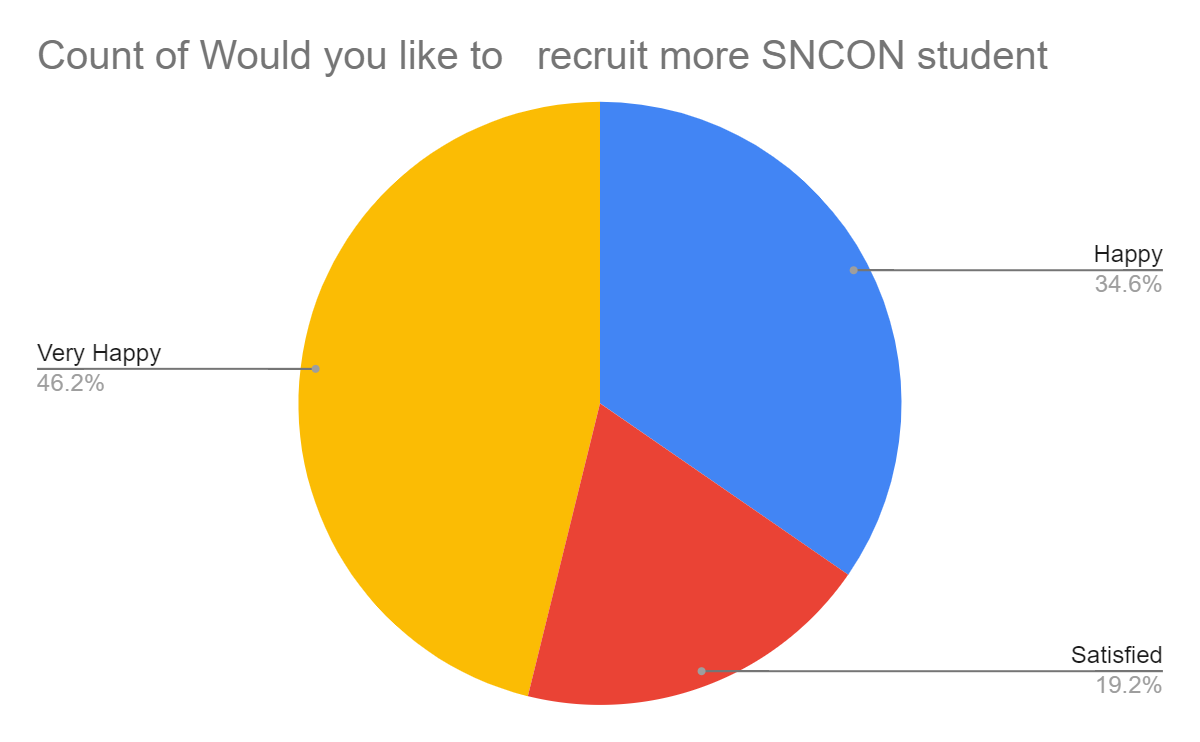 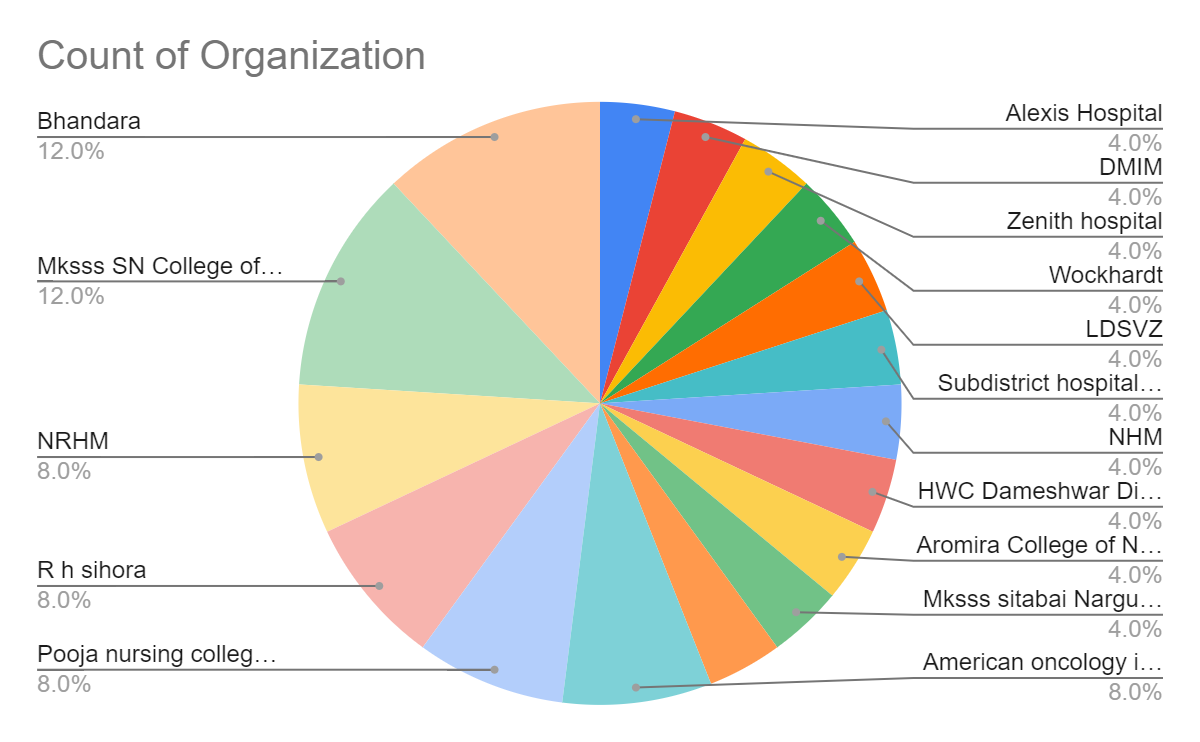 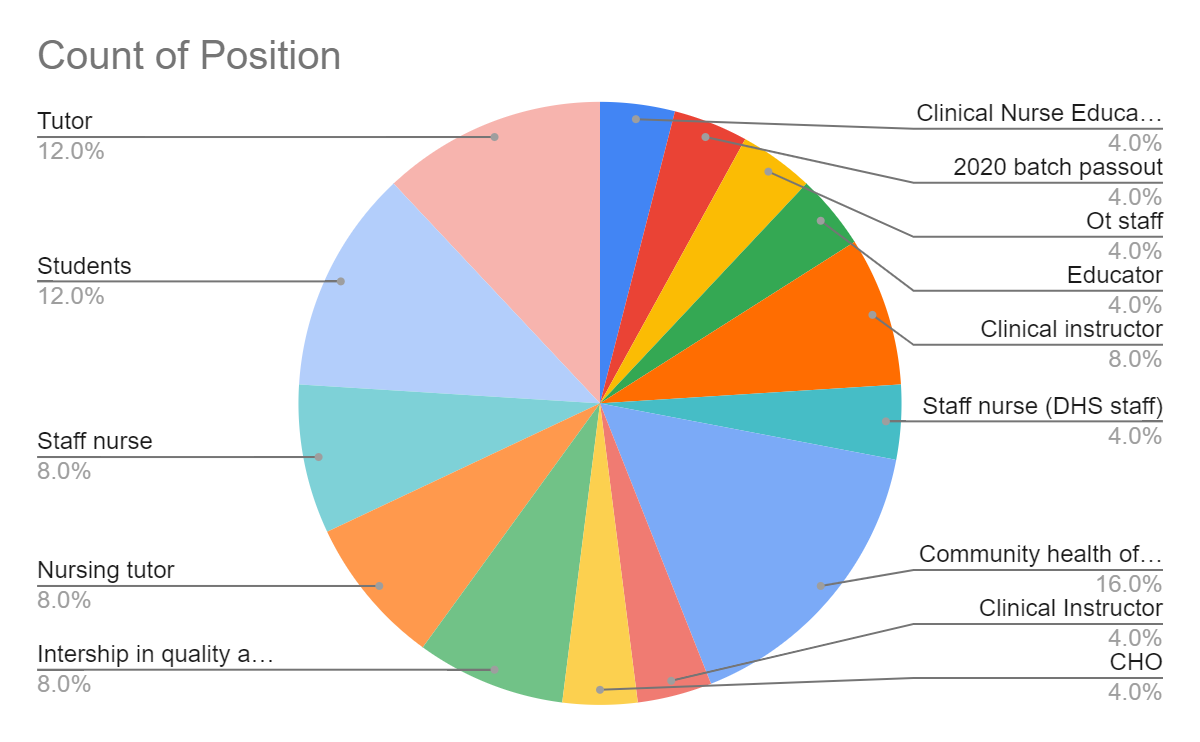 Any Suggestion and improvement :Good enough but more improvement neededProgram was overall goodImprove with teaching techniquesImprove experiences for college students 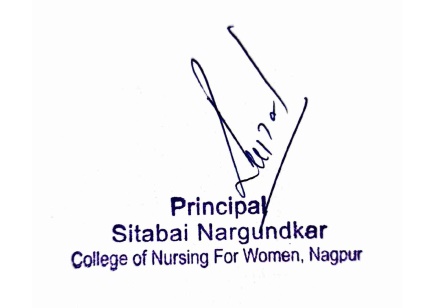 